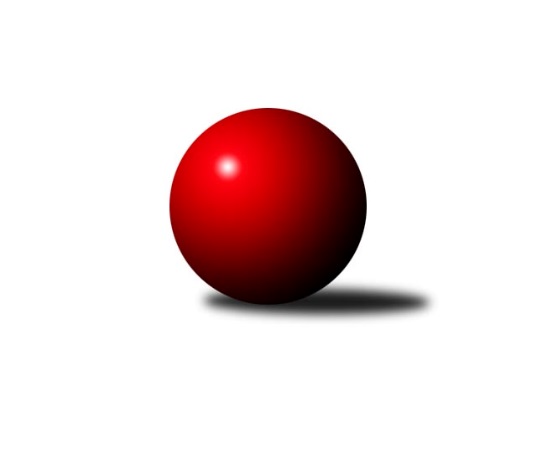 Č.1Ročník 2023/2024	7.10.2020Nejlepšího výkonu v tomto kole: 1708 dosáhlo družstvo: Loko Tábor COP Tábor 2023/2024Výsledky 1. kolaSouhrnný přehled výsledků:Loko Tábor C	- Loko Tábor D	5:1	1708:1515	6.0:2.0	7.10.So. Chotoviny D	- KK Hilton C	1:5	1564:1671	3.0:5.0	7.10.Tabulka družstev:	1.	Loko Tábor C	1	1	0	0	5.0 : 1.0 	6.0 : 2.0 	 1708	2	2.	KK Hilton C	1	1	0	0	5.0 : 1.0 	5.0 : 3.0 	 1671	2	3.	Sp. Soběslav B	0	0	0	0	0.0 : 0.0 	0.0 : 0.0 	 0	0	4.	So. Chotoviny D	1	0	0	1	1.0 : 5.0 	3.0 : 5.0 	 1564	0	5.	Loko Tábor D	1	0	0	1	1.0 : 5.0 	2.0 : 6.0 	 1515	0Podrobné výsledky kola:	 Loko Tábor C	1708	5:1	1515	Loko Tábor D	Josef Macháček	 	 194 	 213 		407 	 2:0 	 317 	 	149 	 168		Irena Dlouhá	Šárka Aujezdská	 	 215 	 263 		478 	 2:0 	 349 	 	164 	 185		Pavlína Fürbacherová	Jaroslav Zoun	 	 208 	 202 		410 	 0:2 	 453 	 	226 	 227		Radim Mareš	Ondřej Novák	 	 206 	 207 		413 	 2:0 	 396 	 	198 	 198		Monika Havránkovározhodčí: Zdeněk SamecNejlepší výkon utkání: 478 - Šárka Aujezdská	 So. Chotoviny D	1564	1:5	1671	KK Hilton C	Lucie Lišková	 	 177 	 177 		354 	 1:1 	 367 	 	197 	 170		Zdeněk Pech	Klára Šmejkalová	 	 192 	 222 		414 	 1:1 	 418 	 	208 	 210		Jiří Vitha	Miroslav Vacko	 	 218 	 200 		418 	 1:1 	 404 	 	183 	 221		Miroslav Kovač	Martina Křemenová	 	 200 	 178 		378 	 0:2 	 482 	 	242 	 240		Stanislav Ťoupalrozhodčí: Jan BartoňNejlepší výkon utkání: 482 - Stanislav ŤoupalPořadí jednotlivců:	jméno hráče	družstvo	celkem	plné	dorážka	chyby	poměr kuž.	Maximum	1.	Stanislav Ťoupal 	KK Hilton C	482.00	318.0	164.0	2.0	1/1	(482)	2.	Šárka Aujezdská 	Loko Tábor C	478.00	314.0	164.0	4.0	1/1	(478)	3.	Radim Mareš 	Loko Tábor D	453.00	317.0	136.0	3.0	1/1	(453)	4.	Jiří Vitha 	KK Hilton C	418.00	279.0	139.0	8.0	1/1	(418)	5.	Miroslav Vacko 	So. Chotoviny D	418.00	305.0	113.0	15.0	1/1	(418)	6.	Klára Šmejkalová 	So. Chotoviny D	414.00	289.0	125.0	5.0	1/1	(414)	7.	Ondřej Novák 	Loko Tábor C	413.00	290.0	123.0	7.0	1/1	(413)	8.	Jaroslav Zoun 	Loko Tábor C	410.00	268.0	142.0	11.0	1/1	(410)	9.	Josef Macháček 	Loko Tábor C	407.00	266.0	141.0	3.0	1/1	(407)	10.	Miroslav Kovač 	KK Hilton C	404.00	263.0	141.0	8.0	1/1	(404)	11.	Monika Havránková 	Loko Tábor D	396.00	283.0	113.0	10.0	1/1	(396)	12.	Martina Křemenová 	So. Chotoviny D	378.00	265.0	113.0	8.0	1/1	(378)	13.	Zdeněk Pech 	KK Hilton C	367.00	278.0	89.0	17.0	1/1	(367)	14.	Lucie Lišková 	So. Chotoviny D	354.00	260.0	94.0	13.0	1/1	(354)	15.	Pavlína Fürbacherová 	Loko Tábor D	349.00	263.0	86.0	14.0	1/1	(349)	16.	Irena Dlouhá 	Loko Tábor D	317.00	240.0	77.0	18.0	1/1	(317)Sportovně technické informace:Starty náhradníků:registrační číslo	jméno a příjmení 	datum startu 	družstvo	číslo startu
Hráči dopsaní na soupisku:registrační číslo	jméno a příjmení 	datum startu 	družstvo	Program dalšího kola:2. koloNejlepší šestka kola - absolutněNejlepší šestka kola - absolutněNejlepší šestka kola - absolutněNejlepší šestka kola - absolutněNejlepší šestka kola - dle průměru kuželenNejlepší šestka kola - dle průměru kuželenNejlepší šestka kola - dle průměru kuželenNejlepší šestka kola - dle průměru kuželenNejlepší šestka kola - dle průměru kuželenPočetJménoNázev týmuVýkonPočetJménoNázev týmuPrůměr (%)Výkon1xStanislav ŤoupalSezimák C4821xStanislav ŤoupalSezimák C119.24821xŠárka AujezdskáLok. Tábor C4781xŠárka AujezdskáLok. Tábor C118.654781xRadim MarešTábor4531xRadim MarešTábor112.444531xMiroslav VackoChotoviny D4181xMiroslav VackoChotoviny D103.374181xJiří VithaSezimák C4181xJiří VithaSezimák C103.374181xKlára ŠmejkalováChotoviny D4141xOndřej NovákLok. Tábor C102.51413